Regione Puglia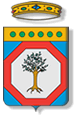 Servizio Demanio e PatrimonioATTESTATO DI AVVENUTO SOPRALLUOGOOggetto: gara per l’affidamento in locazione di valorizzazione del compendio immobiliare della Regione Puglia denominato “Centro pilota per lo sviluppo integrato del turismo in Puglia”, sito in Vieste (FG), alla località “Baia dei Campi”.Si attesta che il Sig. _____________________________________________________________________rappresentante legale munito di documentazione comprovante la sua figura/ procuratore munito di regolare procura per atto pubblico o scrittura privata autenticata/ delegato munito di atto di delegadella ditta _____________________________________________________________________________con sede legale in ___________________ alla via ______________________________________________ codice fiscale ___________________________  partita IVA ______________________________________ tel. ________________________________  e-mail _____________________________________________ha effettuato il sopralluogo obbligatorio previsto al punto 8 dell’Avviso di gara e che:le operazioni di sopralluogo sono state effettuate da persona abilitata a rappresentare la ditta; le operazioni di sopralluogo sono state effettuate alla presenza di un soggetto incaricato dalla Regione Puglia; durante le operazioni di sopralluogo è stata presa visione del complesso immobiliare oggetto della locazione di valorizzazione;la ditta rinuncia ad ogni e qualsiasi pretesa futura eventualmente attribuibile a carente conoscenza dello stato dei luoghi.Il presente verbale è firmato in duplice esemplare, uno per la Regione Puglia e uno perché sia inserito, a cura delle ditte partecipanti, nella busta contenente la documentazione amministrativa di gara, denominata “busta 1”.Data del sopralluogo _______________________Per la ditta _______________________ sig. ___________________________________________________ Per la Regione Puglia - l’incaricato __________________________________________________________